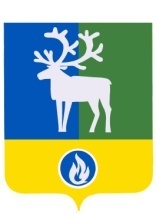 СЕЛЬСКОЕ ПОСЕЛЕНИЕ СОРУМБЕЛОЯРСКИЙ РАЙОНХАНТЫ-МАНСИЙСКИЙ АВТОНОМНЫЙ ОКРУГ – ЮГРАСОВЕТ ДЕПУТАТОВРЕШЕНИЕот 21 февраля 2019 года                                                                                                       №  8 О деятельности Совета депутатов сельского поселения Сорум  в 2018 году В соответствии с главой 6 Федерального закона от 06 октября 2003 года № 131-ФЗ «Об общих принципах организации местного самоуправления в Российской Федерации», статьей 16 устава сельского поселения Сорум, на основании решения Совета депутатов сельского поселения Сорум от 19 октября 2007 года № 15 «Об утверждении Положения о порядке осуществления контроля за исполнением органами местного самоуправления и должностными лицами местного самоуправления сельского поселения Сорум по решению вопросов местного значения», заслушав   информацию  председателя   Совета депутатов сельского поселения Сорум  о деятельности   Совета депутатов сельского поселения Сорум  в  2018  году, Совет депутатов сельского поселения Сорум р е ш и л:1. Принять к сведению информацию о деятельности Совета депутатов сельского поселения Сорум в 2018 году согласно приложению.2. Опубликовать настоящее решение в бюллетене «Официальный вестник сельского поселения Сорум».Глава сельского поселения                                                                                     М.М.МаковейПРИЛОЖЕНИЕк решению Совета депутатовсельского поселения Сорумот 21 февраля 2019 года  №  8И Н Ф О Р М А Ц И Яо деятельности Совета депутатов сельского поселения Сорум в 2018 годуСовет депутатов сельского поселения Сорум (далее – Совет депутатов) является постоянно действующим, коллегиальным, представительным (выборным) органом муниципального образования сельское поселение Сорум (далее – муниципальное образование), обладающий правом представлять интересы населения муниципального образования и принимать от его имени решения, действующие на всей территории муниципального образования.  Полномочия Совета депутатов сельского поселения Сорум определены  Федеральным законом от 06 октября 2003 года 131-ФЗ «Об общих принципах организации местного самоуправления в Российской Федерации», Уставом сельского поселения Сорум и осуществляются во взаимодействии  с администрацией сельского поселения Сорум. Деятельность Совета депутатов осуществлялась в соответствии с Уставом сельского поселения Сорум, Регламентом работы Совета депутатов утвержденного его решением от 18 декабря 2006 года № 26 «О регламенте Совета депутатов сельского поселения Сорум» и  плана работы, утвержденного его решением от 24 января 2017 года  № 2 «Об утверждении плана работы Совета депутатов сельского поселения Сорум на 2018 год». Мероприятия, предусмотренные в плане, обеспечивают взаимодействие представительного органа с другими органами муниципального образования, участие населения и общественных объединений в решении вопросов местного значения.Работа осуществлялась в следующих  видах и формах:	- разработка проектов решений Совета депутатов сельского поселения Сорум;	- анализ проектов правовых актов, выносимых на рассмотрение  Совета депутатов сельского поселения Сорум и принятие по ним решений на заседаниях Совета депутатов;	- подготовка замечаний, предложений (поправок) по рассматриваемым проектам решений;	- конструктивное взаимодействие с главой и администрацией сельского поселения Сорум, совместное планирование нормотворческой деятельности и решение вопросов местного значения;	- подготовка разъяснений или оказание консультативной помощи по вопросам применения нормативных актов (решений);	- прием населения и содействие в решении вопросов местного значения;	- контроль за исполнением органами и должностными лицами местного самоуправления полномочий по решению вопросов местного значения в формах, установленных уставом сельского поселения Сорум.В соответствии с Регламентом Совета депутатов  заседания проводятся не реже одного раза в квартал и присутствие на каждом заседании Совета является одной из основных обязанностей депутата. На заседания Совета депутатов приглашались представители администрации Белоярского района,  сельского поселения Сорум, прокуратуры города Белоярский. 	В сентябре 2018 года состоялись выборы   депутатов Совета депутатов сельского поселения Сорум четвертого созыва, в состав Совета депутатов избраны 10 депутатов, депутатский корпус четвертого созыва обновлен на 40%, что способствует сохранению преемственности в деятельности представительного органа с одной стороны и полноценному обмену опытом депутатской деятельности между впервые пришедшими и уже опытными депутатами.В Совете депутатов сформированы и работают две постоянные комиссии:- комиссия по бюджету и экономической и социальной политике (председатель Горшков С.А.);- комиссия по местному самоуправлению (председатель Бакалов Б.И.). На основании заявления группы депутатов Совета депутатов и представленных документов, в соответствии со статьей 54 Регламента Совета депутатов зарегистрирована депутатская фракция Всероссийской политической партии «Единая Россия» в Совете депутатов четвертого созыва.В 2018 году  было проведено   6  заседаний Совета депутатов, принято  59 решений, из них нормативно-правового характера   48  решений. Это  решения  о  внесении  изменений  в  уже  действующие  правовые  акты, утвержденные  Советом депутатов    и вновь  принятые нормативно-правовые  акты. Необходимость в корректировке  обусловлена  изменением федерального  и регионального  законодательства.     Во исполнение Федерального закона от 09 февраля 2009 года № 8-ФЗ «Об обеспечении доступа к информации о деятельности государственных органов и органов местного самоуправления» в целях реализации обеспечения доступа к информации о деятельности органов местного самоуправления в соответствии с ранее принятыми нормативно-правовыми актами информация о деятельности Совета поселения была размещена в информационно - телекоммуникационной сети Интернет на сайте органов местного самоуправления сельского поселения Сорум www.admsorum.ru и опубликованы в бюллетене «Официальный вестник сельского поселения Сорум».         Нормативно-правовые акты,  подлежащие включению  в регистр муниципальных нормативно - правовых актов  Ханты-Мансийского автономного округа – Югры, в установленные сроки направлялись   в  Управление  государственной регистрации нормативных правовых актов Аппарата Губернатора автономного округа.В отчетном периоде осуществлялось тесное и конструктивное взаимодействие   Совета депутатов с прокуратурой города Белоярский. Для проведения независимой антикоррупционной экспертизы проекты муниципальных нормативных правовых актов размещались на официальном сайте органов местного самоуправления сельского поселения Сорум в сети Интернет.  В соответствии со статьей  3 Федерального закона  Российской Федерации № 172-ФЗ от   17 июля 2009 года «Об антикоррупционной экспертизе нормативных правовых актов и проектов нормативных правовых актов» проекты решений Совета депутатов сельского поселения Сорум регулярно в течение года направлялись в прокуратуру города Белоярский.В течение года в соответствии с направлениями деятельности работали постоянные комиссии Совета депутатов, на заседаниях которых осуществлялось предварительное рассмотрение документов, выносимых на утверждение Советом депутатов:- комиссия по бюджету и экономической политике и социальной политике -  рассмотрено 5 документов, проведено 3 заседания;- комиссия по местному самоуправлению - рассмотрено 16 документов, проведено 4 заседания.           Важнейшим направлением в работе Совета депутатов является разработка, принятие и реализация решений нормативного характера, направленных на создание условий, благоприятствующих и стимулирующих увеличение доходной части бюджета, требующих рационального расходования бюджетных средств и ресурсов сельского поселения Сорум.  Совет депутатов регулярно  рассматривал вопросы:- о формировании, утверждении и исполнении бюджета сельского поселения Сорум, внесения в него   изменений;- о внесении изменений в положение об отдельных вопросах организации и осуществления бюджетного процесса в сельском поселении Сорум; - об использовании в 2018 году собственных финансовых средств сельского поселения Сорум дополнительно к перечисляемым из бюджета Российской Федерации субвенциям на исполнение органами местного самоуправления сельского поселения Сорум отдельных государственных полномочий по осуществлению первичного воинского учета граждан, проживающих или пребывающих на территории сельского поселения Сорум.         В течение 2018 года  все проекты решений о бюджете сельского поселения, проекты нормативных правовых актов в части, касающейся расходных обязательств сельского поселения Сорум направлялись в контрольно-счетную палату Белоярского района для  проведения  финансово-экономической экспертизы и выдачи заключения. В соответствии с компетенцией представительного органа сельского поселения Сорум в 2018 году инициировано и проведено 3 процедуры публичных слушаний, призванных обеспечить участие жителей сельского поселения в рассмотрении наиболее важных проектов муниципальных нормативных правовых актов, а именно публичные слушания на темы:- обсуждение проекта решения Совета депутатов «О внесении изменений в Правила землепользования и застройки сельского поселения Сорум», проект одобрен единогласно;- обсуждение проекта решения Совета депутатов «Об исполнения бюджета сельского поселения Сорум за 2017 год», проект одобрен единогласно;- обсуждение проекта решения Совета депутатов «О бюджете сельского поселения Сорум на 2019 год и плановый период 2020 и 2021 годов», проект одобрен единогласно. С учетом  изменений в действующем законодательстве и в связи с технико-юридической неточностью, вносились изменения в устав сельского поселения Сорум.Устав сельского поселения Сорум приведен в соответствие с федеральным  законом от      6 октября 2003 года № 131-ФЗ «Об общих принципах организации местного самоуправления в Российской Федерации», (в редакции федеральных законов):- от 5 декабря 2017 года № 380-ФЗ «О внесении изменений в статью 36 Федерального закона «Об общих принципах организации местного самоуправления в Российской Федерации» и Кодекс административного судопроизводства Российской Федерации»;- от 5 декабря 2017 года   № 392-ФЗ «О внесении изменений в отдельные законодательные акты Российской Федерации по вопросам совершенствования проведения независимой оценки качества условий оказания услуг организациями в сфере культуры, охраны здоровья, образования, социального обслуживания и федеральными учреждениями медико-социальной экспертизы»;- от 29 декабря 2018 года № 455-ФЗ «О внесении изменений в Градостроительный кодекс Российской Федерации и отдельные законодательные акты Российской Федерации»;- от 29 декабря 2017 года № 463-ФЗ «О внесении изменений в Федеральный закон «Об общих принципах организации местного самоуправления в Российской Федерации» и отдельные законодательные акты Российской Федерации».В отчетном периоде в соответствии с Федеральным законом от 06 октября 2003 года № 131-ФЗ «Об общих принципах организации местного самоуправления в Российской Федерации», уставом сельского поселения Сорум приняты новые нормативные правовые акты:- Порядок предоставления помещений, находящихся  в муниципальной собственности сельского поселения Сорум, для проведения встреч депутатов  Государственной Думы Федерального Собрания Российской Федерации, Тюменской областной Думы, Думы Ханты-Мансийского автономного округа – Югры,  Думы Белоярского района, Совета депутатов сельского поселения Сорум с избирателями;- Порядок ведения перечня видов муниципального контроля органов местного самоуправления сельского поселения Сорум, уполномоченных на их осуществление;- Порядок  проведения осмотра зданий, сооружений в целях оценки их технического состояния и надлежащего технического обслуживания на территории сельского поселения Сорум;-  Порядок  организации и проведения общественных обсуждений по вопросам градостроительной деятельности в сельском поселении Сорум;- Порядок формирования, ведения, обязательного опубликования перечня муниципального имущества сельского поселения Сорум, свободного от прав третьих лиц (за исключением права хозяйственного ведения, права оперативного управления, а также имущественных прав субъектов малого и среднего предпринимательства);- Правила благоустройства территории сельского поселения Сорум.В течение отчетного периода  были внесены изменения в Перечень полномочий органов местного самоуправления сельского поселения Сорум по решению вопросов местного значения,  передаваемых органам местного самоуправления Белоярского района для осуществления в 2017-2019 годах, которые направлены на уточнение перечня полномочий органов местного самоуправления сельского поселения Сорум по решению вопросов местного значения, переданных для осуществления органам местного самоуправления Белоярского района на основании Соглашения.В течение  года проведена следующая работа по совершенствованию нормативной правовой базы:1) руководствуясь статьей 25 Регламента Совета депутатов, утвержденного  решением  Совета  депутатов от 28 декабря 2006 года № 23, в январе 2018 года утвержден план  работы Совета депутатов на 2018 год;2) Положение о налоге на имущество физических лиц на территории сельского поселения Сорум, утвержденного решением Совета депутатов сельского поселения Сорум от 12 ноября 2014 года № 31 «Об утверждении Положения о налоге на имущество физических лиц на территории сельского поселения Сорум» приведено в соответствие с Налоговым кодексом Российской Федерации от 05 августа 2000 года № 117-ФЗ;3) в целях социальной защиты отдельных категорий граждан вносились изменения  в гарантии и компенсации для лиц, проживающих в сельском поселении Сорум, работающих в органах местного самоуправления сельского поселения Сорум, муниципальных учреждениях сельского поселения Сорум;4) внесены изменения в решение Совета  депутатов от 27 февраля 2008 года № 4 «О размерах должностных окладов,  ежемесячных и иных дополнительных выплат и порядке их осуществления муниципальным служащим в администрации сельского поселения Сорум»;5) в соответствии с действующим законодательством, а также в целях совершенствования управления и распоряжения муниципальным дорожным фондом сельского поселения Сорум внесены изменения в Порядок формирования и использования муниципального дорожного фонда сельского поселения Сорум, утверждённого решением Совета депутатов сельского поселения Сорум от 20 сентября 2016 года  № 33 «О муниципальном дорожном фонде сельского поселения Сорум»;   6) в целях обеспечения устойчивого социально-экономического развития сельского поселения,  повышения социальной защищенности населения,  поддержки инвестиционных проектов, реализуемых на территории сельского поселения и  обеспечения достижения национальных целей развития Российской Федерации, внесены изменения в решение Совета депутатов сельского поселения Сорум от 26 ноября 2010 года № 33 «О земельном налоге на территории сельского поселения Сорум»;7) внесены изменения в Порядок организации и проведения публичных слушаний                 в сельском поселении Сорум утвержденный решением Совета депутатов сельского поселения Сорум от 29 марта 2017 года № 12 «Об утверждении Порядка организации                             и проведения публичных слушаний в сельском поселении Сорум»;8) внесены изменения в местные нормативы градостроительного проектирования сельского поселения Сорум, утвержденные решением Совета депутатов сельского поселения Сорум от 26 декабря 2014 года № 41 «Об утверждении местных нормативов градостроительного проектирования сельского поселения Сорум»;9) внесены изменения в  Порядок проведения антикоррупционной экспертизымуниципальных нормативных правовых актов сельского поселения Сорум, принимаемых Советом депутатов сельского поселения Сорум, и их проектов, утвержденный решением Совета депутатов сельского поселения Сорум от 26 июня 2012 года № 28 «Об утверждении Порядка проведения антикоррупционной экспертизы муниципальных нормативных правовых актов сельского поселения Сорум, принимаемых Советом депутатов сельского поселения Сорум, и их проектов»;10) утратило силу решение Совета депутатов сельского поселения Сорум от 21 мая 2018 года № 25  «Об утверждении Правил по содержанию, благоустройству, озеленению и эстетическому состоянию территории сельского поселения Сорум».Совет депутатов регулярно  рассматривал вопросы, касающиеся формирования, утверждения и исполнения бюджета сельского поселения Сорум, внесения в него дополнений и изменений; изменений в положение об отдельных вопросах организации и осуществления бюджетного процесса в сельском поселении Сорум, в порядок и условия предоставления иных межбюджетных трансфертов из бюджета сельского поселения Сорум бюджету Белоярского района; об использовании в 2018 году собственных финансовых средств сельского поселения Сорум дополнительно к перечисляемым из бюджета Российской Федерации субвенциям на исполнение органами местного самоуправления сельского поселения Сорум отдельных государственных полномочий по осуществлению первичного воинского учета граждан, проживающих или пребывающих на территории сельского поселения Сорум.Решением Совета депутатов сельского поселения Сорум от 06 декабря 2018 года  № 51 приостановлены до 01 января 2019 года действия пункта 3 статьи 4  Положения  об отдельных вопросах организации и осуществления бюджетного процесса в сельском поселении Сорум, утвержденного решением Совета депутатов сельского поселения Сорум от 25 ноября 2008 года № 24, ограничивающие сроки внесения поправок в муниципальные правовые акты о местных налогах и сборах и в муниципальные правовые акты, регулирующее бюджетные правоотношения, приводящие к изменению доходов бюджетной системы Российской Федерации, вступающие в силу в очередном финансовом году (очередном финансовом году и плановом периоде).На заседаниях Совета депутатов в течение год заслушивалась информация об исполнении бюджета сельского поселения Сорум за 2018 год.В 2018 году протестов и представлений прокуратуры г. Белоярский на проекты и принятые решения Совета депутатов не поступало.Специалистами администрации Белоярского района проведено  практическое обучающее занятие по заполнению «Справки БК» с муниципальными служащими администрации сельского поселения Сорум и лицами претендующими на замещение муниципальной должности, и лицами, замещающими муниципальные должности.Национальным планом противодействия коррупции на 2018-2020 годы, утвержденным Указом Президента Российской Федерации от 29 июня 2018 года № 378, с 1 января 2019 года введены требования об использовании специального программного обеспечения «Справки БК» всеми лицами, претендующими на замещение должностей или замещающими должности муниципальной службы, осуществление полномочий по которым влечет за собой обязанность представлять сведения о своих доходах, расходах, об имуществе и обязательствах имущественного характера своих супругов и несовершеннолетних детей, справки предоставляются  вовремя и с достоверной информацией. «Справки БК» заполненные депутатами Совета депутатов  представляются Губернатору автономного округа путем их направления в уполномоченный орган  - Департамент государственной гражданской службы и кадровой политики автономного округа.         В течение отчетного периода проводился мониторинг нормативных правовых актов представительного органа.  В результате проведенного мероприятия нормативные правовые акты представительного органа приводились в соответствие с действующим законодательством и Уставом сельского поселения Сорум.          Большую роль играют реализуемые Советом депутатов контрольные функции, так как они отражают общественную значимость и публичность деятельности представительного органа местного самоуправления, посредством которого население участвует в осуществлении местного самоуправления в поселении. В отчетном периоде контрольная деятельность Совета депутатов осуществлялась при выполнении следующих его полномочий:         - осуществление контроля за исполнением органами местного самоуправления и должностными лицами местного самоуправления полномочий по решению вопросов местного значения; обеспечивалось путем затребования информации от администрации сельского  поселения Сорум и ее должностных лиц,   разработки и принятия необходимых муниципальных правовых актов;           - рассмотрение вопросов об утверждении местного бюджета и отчета о его исполнении;          - заслушивание ежегодных отчетов о деятельности Совета депутатов сельского поселения Сорум,  о результатах деятельности администрации, о деятельности главы сельского поселения Сорум  и заместителя председателя Совета депутатов сельского поселения Сорум, депутатов Совета депутатов сельского поселения Сорум.         Неотъемлемой частью в работе депутатов является работа с населением. Это приём граждан, рассмотрение жалоб и обращений жителей, непосредственное обсуждение и решение вопросов в ходе проведения встреч, собраний,  взаимодействия со службами, предприятиями. Депутаты изучили проблемные ситуации, содержащиеся в обращениях граждан. На протяжении всего года к депутатам обращались с устными вопросами, письменных обращений граждан не поступало. Количество обратившихся граждан за отчетный период - 43 человека. Основные вопросы обращений к депутатам - жилищные, трудоустройство, коммунально-бытовое обслуживание, торговли, индивидуальные хозяйственные постройки. По каждому обращению депутатами проводилась соответствующая работа, делались определенные выводы, оказывалась индивидуальная помощь или консультация гражданину, обратившемуся к депутатам.Депутаты принимали  участие в мероприятиях, проводимых в поселке (День Победы, День России, День защиты детей, День пожилого человека, День знаний, мероприятиях, посвященных юбилейным, памятным датам).  Неоднократно участвовали в проведении субботника на территории сельского поселения, проводили посадку деревьев и благоустройство клумб. Принимали участие в подготовке проведения агитационной работы на выборах Президента Российской  Федерации, депутатов Совета депутатов сельского поселения Сорум четвертого созыва.В рамках указа Президента РФ от 10 июня 2012 года «Об установлении официального праздника «Дня местного самоуправления» ежегодно 21 апреля», в администрации сельского поселения Сорум совместно с депутатами Совета депутатов сельского поселения Сорум были проведены следующие мероприятия: - «День открытых дверей» - экскурсия по администрации сельского поселения Сорум;-  «День самоуправления»;- «Круглый стол» - дискуссионное собрание с участием учащихся 11 класса.Особое внимание при осуществлении деятельности депутатами уделяется вопросам здорового образа жизни и массового привлечения жителей к занятиям физической культурой и спортом, охране общественного порядка, благоустройству территории поселения, воспитанию подрастающего поколения. Указанная работа осуществляется    путем личного примера и участия в различных мероприятиях.Подводя итоги работы Совета поселения за  2018 год, следует отметить, что сделано немало. Перед депутатами стоит задача сделать все от нас зависящее для процветания и создания лучших условий для жизни наших избирателей._____________________